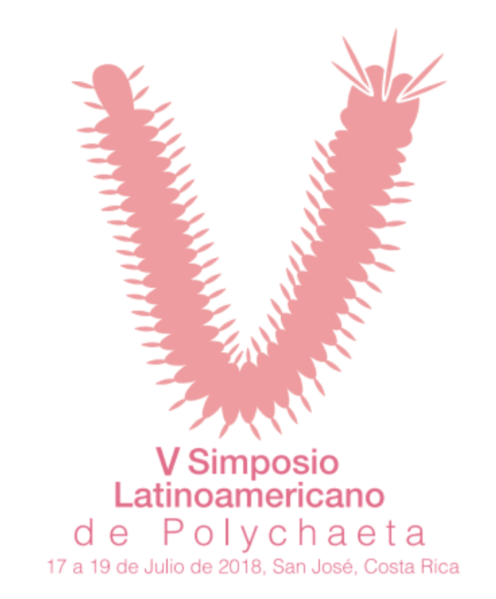 V Latin American Symposium of Polychaeta Includes: Payment FormYou can pay your participation to the Symposium organizer to an account in the United States for international participants or to an account in Costa Rica for local participants only. You can also pay with a VISA or MASTER CARD credit card. Please use the forms according to the chosen form of paymentParticipant Information Last name						First Name                            University or company						Email __Symposium 							__ Closing Dinner  ___ Yes    ___ NoPor favor indicar su categoría de Inscripción:__ Student (Please attach your active student identification and certification)__ Professional							__ Companions or Spouses¿Are you an Speakers ?: ___ Yes ___ NoDetails for invoice and receiptName:Concept:Details:  Payment policies:For your registration, full payment is required, amount as indicate on dates above mentioned. In case the payment is 1 Month before the congress, a charge of USD $ 25.00 will apply.In case of payment during the congress, a charge of USD $ 50.00 will apply.Credit Card Payment Policies:Meeting by Horizontes, gives you the option for a secure online payment link, which you can request through us to be send it, which you complete directly, with the facility that you can choose to make the payment  thought Costa Rica National Bank of or through Paypal. Policies for cancellation in case you are not able to attend: Cancellations must be received in writing and the following penalties will apply:If you cancel your participation before March 14, 2018; there a penalty of USD $ 25.00If you cancel your participation between March 15 and June 15, 2018; a penalty of USD $ 50.00 If you cancel your participation from June 16, 2018 a 100% penalty will apply.CREDIT CARD AUTHORIZATION FORMRequest for secure online payment link submission Please complete this form and send it to the e-mail or fax listed below.Please indicted your full name in detail.I, ______________________________________ make payment to Horizontes Travel Agency through secure online payment to my VISA or MasterCardIn the amount of USD $  ____________________________. This payment covers my participation in the V Latin American Symposium of Polychaeta 2018.For more information please contact:Meetings by HorizontesTelephone: (506) 4052-5850 Fax: (506) 2256-4513Email: meetings@horizontes.comWww.meetingsbyhorizontes.comDayActivity Tuesday July 17Registration, Symposium Opening, AM Coffee Break / Lunch / Coffee Break PMWednesday July 18 Full day Symposium, Refreshment AM / Lunch / Snack PMThursday July 19 
Full day Symposium, Refreshment AM / Lunch / Snack PM CategoryPrepaid15 June, 2018From June 16 to July 16, 2018From July 17 to July 19, 2018Professionals, PhD studentsUSD $ 230.00USD $ 255.00USD $ 280.00Students (Bachelor's degree, Licentiate degree and Masters)USD $ 200.00USD $ 225.00USD $ 250.00Companions or Spouses USD $ 200.00USD $ 200.00USD $ 200.00DayAdditional Service: Closing Dinner Thursday July 19Dinner USD $ 55.00 FORM FOR WIRE TRANSFER INTERNATIONAL PARTICIPANTSPlease complete this form and send it to the e-mail or fax listed below.Please indicate your full name in detail.Account Name: Agencia de Viajes Horizontes de Costa Rica S.A.Account Number: 102030703Bank Name: Banco Internacional de Costa RicaABA or Routing Number: 066011567SWIFT: COSRUS3MBank Contact Information:4000 Ponce de León Suite 600Coral Gables, Florida 33146Phone: (305) 374-0855Fax: (305) 381-6971A deposit in the amount of: USD $ ____________ has been deposited into your account. This payment covers my participation in the V Latin American Symposium of Polychaeta 2018.FORM FOR WIRE TRANSFER LOCAL PARTICIPANTS ONLYPlease complete this form and send it to the e-mail or fax listed below.Please indicate your full name in detail.Beneficiary: Travel Agency Horizontes de Costa Rica, S.A.Account number in US dollars: 100-02-000-601949-1Bank: Banco Nacional de Costa RicaSwift: BNCRCRSJCode: UID: 019462Bank Address: Avenida 1 y 3, Calle 2 y 4, San José Costa RicaA deposit in the amount of: USD $ ____________ has been deposited into your account. This payment covers my participation in the V Latin American Symposium of Polychaeta 2018.